SVEZIA  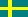 RiferimentoEURES SveziaMansioneaddetti specializzati nella lavorazione delle carniaddetti specializzati nella lavorazione delle carni in Svezia a tempo indeterminato.
HRS Food Contract AB, azienda operante nel settore agro-alimentare, seleziona 6-8 operatori specializzati nella lavorazione delle carni da inserire in Svezia, a Bråland e Örebro
Il candidato ideale dovrà in grado di:
• lavorare in tutti i segmenti del processo produttivo
• mantenere elevati standard di pulizia in tutte le aree, seguendo le norme in materia di igiene e sicurezza sul lavoro
• dimostrare responsabilità, flessibilità ed orientamento al servizio.
Si offre:
• un contratto a tempo indeterminato di 40 ore
• lo stipendio varia da 175 corone svedesi all'ora (lorde), a seconda dell'esperienza e delle qualifiche, più il compenso per le ferie (12% del reddito annuo totale stimato, calcolato su 25 giorni di ferie all'anno
Per candidarsi: Inviare il curriculum in lingua inglese a
Jan.kunni@goodcontract.se e cc a eures@afolmet.itSedeSveziaNumero posti6/8Email:Jan.kunni@goodcontract.se e cc a eures@afolmet.itScadenza:31/07/2021